Как сдать ЕГЭ выпускнику прошлых лет: пошаговая инструкция
- Подайте заявление в пункт регистрации
Сделать это нужно до 1 февраля 2020 года. Позже вы сможете подать заявление только при наличии уважительной причины, которая будет подтверждена документально, но не позднее двух недель до начала экзаменов. Решение в этом случае принимает государственная экзаменационная комиссия.- Где найти пункты регистрации ЕГЭ
Адрес: Тульская область, г. Венев, ул. Советская, д.18
Муниципальный координатор - Дубовцева Екатерина Леонидовна
Телефон: 8(48745)2-56-17, 8-915-688-31-34
-Какие документы нужны для регистрации на ЕГЭ
Вам нужно предоставить:
- паспорт;- свидетельство СНИЛС (при наличии);- согласие на обработку персональных данных;- школьный аттестат или диплом об окончании техникума или колледжа;- справку из средне-профессионального учреждения, если вы еще продолжаете обучение;- документ из медицинского учреждения, если у вас есть ограничения по здоровью (справка или ее заверенная копия об инвалидности, копия рекомендаций психолого-медико-педагогической комиссии).-Получите уведомлениеДля этого вам нужно приехать в установленные пунктом регистрации сроки. Обычно не позднее, чем за две недели до начала проведения ЕГЭ. В уведомлении будут указаны даты и адреса пунктов проведения экзаменов (ППЭ), а также ваш уникальный регистрационный номер. Выдается уведомление только после предъявления паспорта.-Придите на экзаменДопуск в ППЭ осуществляется строго по паспорту. Для выпускников прошлых лет других вариантов нет. Если вы забыли удостоверяющий личность документ, вас не пропустят.Экзамены по всем предметам начинаются в 10:00 по местному времени. Мы рекомендуем приходить за 45 минут до начала. Рассчитывайте время заранее. Если вы опоздаете, то пропустите инструктаж. У вас будет меньше времени на выполнение заданий.Внимательно прослушайте всю вводную информацию от организаторов ЕГЭ, задайте вопросы, если что-то не понятно.Если вы пропустили экзамен по уважительной причине, подайте подтверждающий документ в ГЭК. После рассмотрения вам могут предоставить резервный день для сдачи.- Что брать с собой на экзаменПо правилам проведения ЕГЭ в ППЭ вы должны взять:- паспорт;- гелевую ручку черного цвета;- разрешенные вспомогательные средства в зависимости от предмета:       физика –линейку и непрограммируемый калькулятор;       математика – линейку;       география –транспортир, непрограммируемый калькулятор и линейку;       химия – непрограммируемый калькулятор;- лекарства и питание (при необходимости);- специальные технические средства, если у вас есть инвалидность или ограниченные физические возможности.- справку, подтверждающую диагноз или инвалидность.Все остальные личные вещи брать с собой запрещено. Их можно оставить в специально отведенных для этого местах.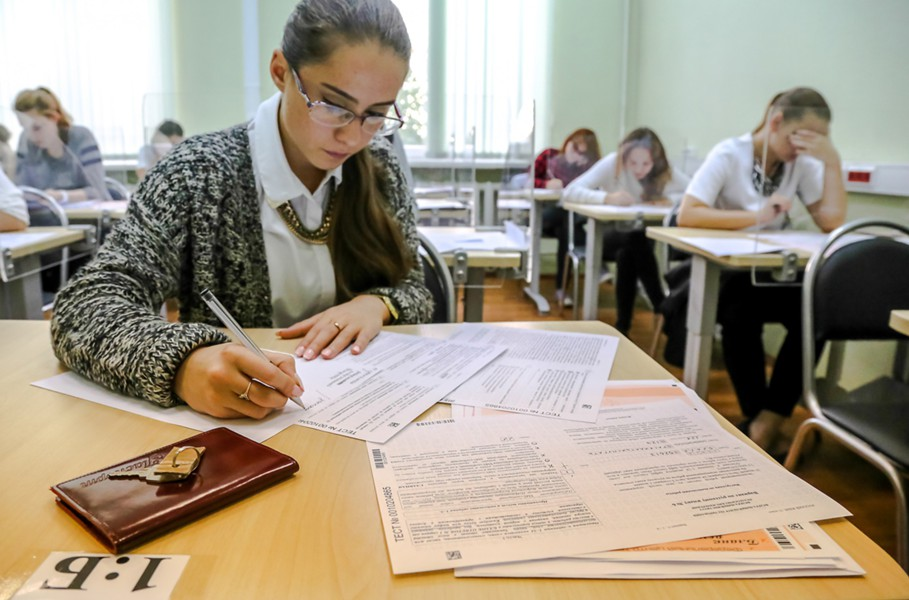 